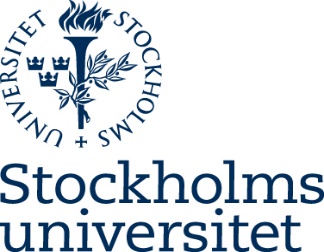 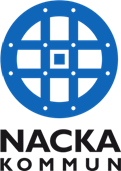 Förskoledidaktiska rum för språk och neurovetenskapForum för att diskutera pedagogiska praktiker i förskolan i relation till ny neurovetenskaplig forskning med särskilt fokus på språk med en utvidgad betydelse.Vad uppstår i mötet mellan förskolans praktiker och kunskap om hjärnans utveckling och förändring? Har neurovetenskaplig forskning något att lära oss och vad kan förskolans praktik ställa för nya frågor till neurovetenskapen? Vad behöver vi veta för att sluta tro på neuromyter? Vilka verktyg behöver vi för att kunna förstå och analysera betydelsen av neurovetenskapliga studier för pedagogiska praktiker? Detta är ett nätverk där forskning och praktik möts för att inspirera, berika och utveckla varandra. En mötesplats och form av fortbildning för pedagoger och chefer och forskare för att knyta ihop de forskningsprojekt som flera förskolor kommer att vara delaktiga i.Träffarna innehåller inslag av föreläsningar av inbjudna gäster som förhåller sig till exempel från verksamheten med tex. pedagogisk dokumentation som man analyserar tillsammans i diskussionsgrupper och med forskarna från universitetet.Nätverksledare: Professor Hillevi Lenz Taguchi, Lektor Anna Palmer och doktorand Lena Aronsson vid Barn och ungdomsvetenskapliga institutionen vid Stockholms universitet.Kontaktperson och samordnare av nätverket: Ann Sundman Brott, Utbildningsstrateg, Välfärd skola.Höstens datum 11 oktober och 8 november kl. 13-16, Nackasalen, NackastadshusAnmälningslänk: http://nacka.proofx.se/jl5dOTwOxYM3AxCzepyy5F/